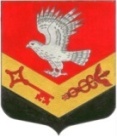 Муниципальное образование«ЗАНЕВСКОЕ   ГОРОДСКОЕ   ПОСЕЛЕНИЕ» Всеволожского муниципального района Ленинградской областиАДМИНИСТРАЦИЯ ПОСТАНОВЛЕНИЕ01.08.2016 г.					                                 		№ 418дер. ЗаневкаО внесении изменений в постановление администрации МО «Заневское сельское поселение» от 27.12.2011 № 305 (с изменениями от 22.05.2012 № 176, от 25.06.2012 № 225, от 07.11.2013 № 497, от 08.07.2016 № 392)В соответствии с Трудовым кодексом Российской Федерации,  администрация муниципального образования «Заневское городское поселение» Всеволожского муниципального района Ленинградской области ПОСТАНОВЛЯЕТ: 1. Внести в Положение о порядке установления и осуществления выплат стимулирующего характера руководителям муниципальных бюджетных и муниципальных казенных учреждений, подведомственных администрации МО «Заневское сельское поселение» Всеволожского муниципального района Ленинградской области, утвержденное постановлением администрации МО «Заневское сельское поселение» от 27.12.2011 № 305 (с изменениями от 22.05.2012 № 176, от 25.06.2012 № 225, от 07.11.2013 № 497, от 08.07.2016 № 392), следующие изменения:Пункт 3 раздела IV Положения изложить в новой редакции:«3. Руководителю Учреждения устанавливаются социальные выплаты, не связанные с результатами трудовой деятельности и не входящие в систему оплаты труда,- единовременная материальная помощь (далее – материальная помощь), выплачиваемая при возникших в его семье материальных затруднениях (стихийное бедствие, заболевание, смерть ближайших родственников и другие уважительные причины, подтвержденные документами).Материальная помощь выплачивается по письменному заявлению руководителя Учреждения на основании распоряжения администрации.Максимальный размер материальной помощи руководителю Учреждения может устанавливаться до 8 (восьми) должностных окладов.»2. Внести в Перечень видов выплат стимулирующего характера руководителям муниципальных бюджетных и муниципальных казенных учреждений, подведомственных администрации МО «Заневское сельское поселение» Всеволожского муниципального района Ленинградской области, утвержденное постановлением администрации МО «Заневское сельское поселение» от 27.12.2011 № 305(с изменениями от 22.05.2012 № 176, от 25.06.2012 № 225, от 07.11.2013 № 497, от 08.07.2016 № 392), следующие изменении:2.1. Строку 2 таблицы пункта 1 Перечня изложить в новой редакции: 2.2. Строку 2 таблицы пункта 2 Перечня изложить в новой редакции:            3.  Настоящее постановление подлежит опубликованию в средствах массовой информации.          4.  Настоящее постановление вступает в силу со дня его официального опубликования в средствах массовой информации.          5. Контроль за исполнением настоящего постановления  оставляю за собой.Глава администрации                                                                               А.В.Гердий№п/пВиды выплатРазмер выплатПериодичность выплаты2Дополнительное премирование (поощрение за труд)В размере не более одного должностного окладаВ соответствии с пунктами 1,2 раздела IV Положения о порядке установления и осуществления выплат стимулирующего характера руководителям муниципальных бюджетных и муниципальных казенных учреждений, подведомственных администрации МО «Заневское сельское поселение» Всеволожского муниципального района Ленинградской области№п/пВиды выплатРазмер выплатПериодичность выплаты2Дополнительное премирование (поощрение за труд)В размере не более одного должностного окладаВ соответствии с пунктами 1,2 раздела IV Положения о порядке установления и осуществления выплат стимулирующего характера руководителям муниципальных бюджетных и муниципальных казенных учреждений, подведомственных администрации МО «Заневское сельское поселение» Всеволожского муниципального района Ленинградской области